SPACE COAST RUNNERS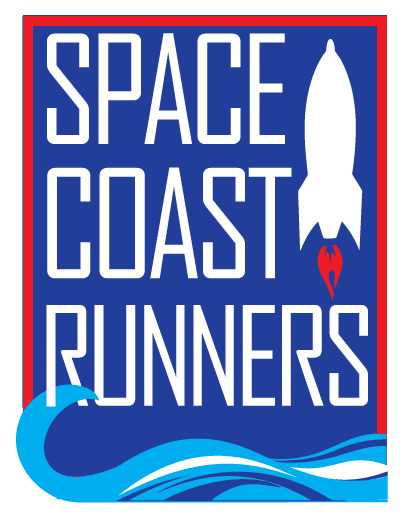 MINUTES OF May 2022 BOARD MEETINGFull Board Meeting - 7:00 PM EDT – HybridMonday May 16, 2022Officers / Board Members Present: Debbie Wells (President), Caeley Looney (Vice President), Paul Boucher (Treasurer) present virtually, Terry Ryan (Secretary), Steve Hebert, Kayla Cain, Donna Arnister, Stephen Bernstein, Bambi Sweeney, Rachel Weeks, Kelly KervinDirector of Operations: Brittany Struefort, present virtuallyAbsent: Kim DelTorchio,. Marisa FlintMeeting called to order at 7:03 pmReview of April Meeting Minutes – Terry: MTA by Stephen, 2nd by Steve. Approved.Treasurer’s Report – PaulCash balance as of April 30, 2022, was $116,226 which was comprised of $ 52,337 Operating and $52,192 Savings balances. The net income for March was $(4,350)Income Change was $3,249 which included $460 Membership, Retail Sales $365, Training Camp $592, and Scholarship $1,800 from a donation from Kaitlin.Expense change was $7,618 which included $2,478 Operations, $537 RRCA conference housing, $485 HoF, GS & others, $3,141 Roy awards and $265 Youth series awards.Debbie received a card from Johnny O expressing his gratitude for his induction into the SCR Hall of Fame and included a $500 donation for the scholarship fund. Debbie will deposit the check into the Ameriprise account this week.There was no newsletter advertising income this month. It is billed quarterly and Paul has not received any checks at this time.Donna asked what the cost verses payout was for training camps. There was discussion about the privacy and ethics of disclosing the dollar amounts paid to Kaitlin. Brittany indicated we are not trying to hide anything but keeping it confidential to only the executive board members. The majority of what is paid by a member goes to Kaitlin, the club gets a small amount of that. Debbie asked for a motion to keep the cost of the coach at training camps confidential to all but executive board members. Stephen with Caely 2nd. 9 yes, 2 no. Approved.MTA budget by Steve, 2nd by Rachel. Approved.Sponsors Update - CaeleyThe 2022-2023 Sponsorship Prospectus is ready. The deadline for sponsorships is July 18th.As of Friday, there have been no recommitments from last year’s sponsors. Mr. Delicious is interested and possibly Ameriprise.Brittany will load the new prospectus in the ABOUT, BECOME A SCR SPONSOR tab on the website. Upcoming Events – DebbieDiscussed upcoming Playalinda brew run meetup on May 17th, SCC potential race director informational virtual call on May 23rd, Summer Social on June 5th, SCR Blue Jean Mile on June 17th, and the annual meeting on Wednesday June 15th.The current year as well as new year board members should be present at the annual meeting. We are looking into the possibility of having the meeting at the Keller Williams office in Suntree. Special Topic – DebbieDebbie received and email from Up and Running Fitness that 2 or their participants in the Senior Games were left out of our initial newsletter article concerning the games. This receipt of the email indicated there may be a division being created. It took Debbie by surprise. Her response included an invitation to attend our board meetings and apologized for the error in omission. She indicated that we do try to go to other run groups meetups.There was discussion concerning how we can get together with other groups and get beyond these feelings of exclusion. Stephen suggested we send a personal invitation to all running groups to our Hot and Humid events.Space Coast Classic Race Director – DebbieApplication notice was sent out last week. Applications are due June 20th.There will be a pre-application Telecon on May 23rd. Participants should email Debbie and she will send the link as well as the application.Special committee to review applications was called for and the following have volunteered: Rachel, Kayla, Kelley, Paul and Brittany. Steve said he would help if needed.Board Elections – DebbieElections have been completed. The annual meeting will be June 15th to include both old and new board members.Executive board members and committee chairs should prepare a short presentation on your role/duties, this year’s achievements, whether you need committee members, and goals for next year. Debbie to provide a template.The RRCA convention next year will be held in Chicago from March 23-26.SCR Race Team Updates – Rachel/CaeleyApplications are due May 27. There will be a live chat on social media on May 25th regarding the race an ambassador teams. Terry to post on the EVENTS page.Members can and are encouraged to apply for both teams but will only be selected for one. Rachel and Caeley will be selecting members from applications. Rachel has an excel sheet that she is using to log applicants.As of May 15th, there were a total of 7 applicants for Race or Ambassador teams and 3 for Youth team.Ops Director Report – BrittanyCelebration Night Recap – This year’s event was an overwhelming success! Brittany thanked everyone for their help and participation. The breakdown of budget vs costs are as follows: Ticket sales budget $1000, sold $ 1256. Total cost budget $3500, spent $3336. Awards budget $4800, spent $2944. A survey was sent out to membership and with 47 responses, all were favorable with only one response as just ok. All but 2-3 said the price paid was good. Thoughts for next year’s event should include having some type of wrist band or stamp to indicate that a person has paid for their meal, publishing a menu with ingredients, having appropriate gluten free and vegan options, having a larger pavilion to provide more seating and volunteer tables that are under tents or in shade.Membership is at 840. We had 22 renewals and 13 new members in April.Retail had $634 in sales. This makes total sales YTD of over $4,000. SCC had $347 in sales, there were some sales at Superhero and some online. We will be selling a limited number of items at the summer social. Brittany also discussed transitioning to a blue hat from the current white hat. She will send an image of the blue hat to the board for a vote. Paul indicated we are doing well in retail sales compared to our budget.There was discussion about having a welcome person at the Sunday long runs in Cocoa Village. This individual would arrive before 6:30, wear SCR apparel just in case we get new runners who are not familiar with the route. Brittany will look into setting up a “sign up genius” to make this process easier.Global running day is June 1st. We will have 2 early morning runs, one at 5am and the other at 530am. Donna said she could do the 5:30 am and Brittany will check with Howard to see if he can do the 5am run. We will give the large water bottles with hydration pack to those who come out. Terry will put this on the EVENTS calendar.Summer social is on June 5th from 1-3pm at Intracoastal Brewery in Eau Gallie. Rachel, Caeley, Donna, and Kayla have volunteered to help with welcoming table that will include name badges, assist Brittany at the retail table, and help Kaitlin as necessary with fall camp sign ups. Committee ReportsSocial Committee – Terry  Pub Runs next up Playalinda Hardware location on May 17th at 6pmHot and Humid run series begins May 21st with the Cocoa Beach run. We still need leads. Terry will send out the link to the excel spreadsheet again. Race Committee –KellyNext meeting will be August 8th, location to be determined.Brittany has updated the race rules on the SCR website and Kelly will review for any errors.There was discussion concerning race rewards being outdated. The new proposed awards are as follows:Overall Male and Female winners receive $300 each, an award, plus entries in the 2023-2024 ROY series races. There will be additional race entries requested from the races in the series. 2nd place Male and Female winners receive $150 each and an award.3rd place Male and Female winners receive $75 each and an award.Masters, Grand Masters and Senior Grand Masters Male and Female winners receive $50 each.This will increase our budget from $400 to $1,350.Race Directors meeting for the upcoming year series went very well. Some directors gave race entries for us to use at Celebration Night in addition to the require 6 for being in our series.Youth Series – DonnaDonna is looking into options for prizes for next year’s events. Everyone who might work with the youth series, or any youth event needs to take the SafeSport Training course. Donna completed it in only 30 minutes.There was discussion about having some of the older youths, who volunteer with the youth series, take this training and it was determined that the board members should watch the video and decide if we want those older kids to watch. Caeley indicated that all Ambassadors will be required to take the course. Masters Team – DebbieThe Senior Games are going on in Ft. Lauderdale. We have several members who have competed in events and done well. They will be highlighted in the weekly newsletters.Payments for the participant’s first event entry fee are in the works. Members who were intending to participate but did not will not be reimbursed. ROY Race Tent Support Volunteer Kelly will continue to provide this support. There may be a need in the fall for an additional volunteer when Kelly is not available. Terry indicated she may be able to help out.Race Results Calculator– Steve HYTD numbers are close to the 2019 numbers. We are 11% higher verses 2019 total numbers. 5K’s represent the largest number of participants.Scholarship Committee – Brittany for MarisaOne of the scholarship winners, Jessica Pitt, was at a track meet when Brittany went to her school’s award day to present her award.Budget Committee – PaulWe are in good shape and there are no modifications for this year.President’s Report – DebbieSo far there have been no issues with the water now that is being placed on the north course of River Rd. This could be due to it being light out earlier. We are also using zip ties to secure the lids.We will possibly have another self-defense class in the fall. Still looking for another location with preferably a cushioned floor.RRCA National Championship Event Application is open until June 15th. EOD was a Regional 10K race this past year. To be considered, the race must have a certified course, must be a member of RRCA and complete the application process. SCM has applied.Youth Program Opportunities – Debbie wants to set up a time with Donna and Brittany to discuss, getting funds from all 3 of the following groups to put something together.RRCA Kids Run this Nation Grant, United Way of Brevard Run United, and FUNDamentals of Youth Running via RRCA.New Business – Debbie Wells, President, will be moving to Houston on June 18th for a new job. Caeley said we will all miss her and the rest of the board agreed. It is sad to see her go but we are excited for her new opportunities. Brittany asked if the Houston Striders, a local running group there, had a pen and sticker set? That got a round of laughs!
Motion to Adjourn Meeting – Bambi / Rachel 2nd. Meeting adjourned at 8:42 PM.